DOF: 29/11/2021DECRETO por el que se formula la Declaratoria de las Zonas de Atención Prioritaria para el año 2022.Al margen un sello con el Escudo Nacional, que dice: Estados Unidos Mexicanos.- Presidencia de la República.ANDRÉS MANUEL LÓPEZ OBRADOR, Presidente de los Estados Unidos Mexicanos, a sus habitantes sabed:Que la Cámara de Diputados del Honorable Congreso de la Unión, se ha servido dirigirme el siguienteDECRETO"LA CÁMARA DE DIPUTADOS DEL HONORABLE CONGRESO DE LA UNIÓN, EN CUMPLIMIENTO A LO DISPUESTO POR LOS ARTÍCULOS 29 Y 30 DE LA LEY GENERAL DE DESARROLLO SOCIAL, D E C L A R A:Primero.- La Cámara de Diputados del Honorable Congreso de la Unión, en cumplimiento a lo dispuesto por los artículos 29 y 30 de la Ley General de Desarrollo Social formula la Declaratoria de las Zonas de Atención Prioritaria para el año 2022 con base en los Criterios Generales para la Determinación de las Zonas de Atención Prioritaria 2022, emitidos en julio de 2021 por el Consejo Nacional de Evaluación de la Política de Desarrollo Social, así como en los resultados de los estudios de medición de la pobreza y los indicadores asociados.I.     Zonas de Atención Prioritaria Rurales (Anexo A): 1,389 municipios que se encuentran en 32 entidades federativas y que cumplen con alguna de las siguientes condiciones: son de Muy Alta o Alta Marginación o tienen Muy Alto o Alto Grado de Rezago Social o el porcentaje de personas en pobreza extrema es mayor o igual al 50% o son municipios indígenas o afromexicanos o de Alto nivel delictivo y son municipios rurales (con una densidad media urbana menor a 70 habitantes por hectárea, una población urbana menor al 90% y que no correspondan a zonas metropolitanas).II.     Zonas de Atención Prioritaria Urbanas (Anexo B): 47,596 Áreas Geoestadísticas Básicas (AGEBS) urbanas en 4,354 localidades urbanas de 2,261 municipios y que cumplen las siguientes condiciones: AGEBS urbanas con Muy Alto o Alto Grado de Marginación o AGEBS urbanas ubicadas en municipios considerados como Zonas de Atención Prioritaria Rurales o en municipios con Muy Alta o Alta Marginación o Muy Alto o Alto Grado de Rezago Social o el porcentaje de personas en pobreza extrema es mayor o igual al 50% o municipios indígenas o afromexicanos o de Alto nivel delictivo y que sean municipios urbanos (con una densidad media urbana de al menos 70 habitantes por hectárea, una población urbana de al menos el 90% y que correspondan a zonas metropolitanas).Segundo.- Publíquese la presente Declaratoria en el Diario Oficial de la Federación, junto con el Presupuesto de Egresos de la Federación para el Ejercicio Fiscal 2022.S A L Ó N DE SESIONES DE LA CÁMARA DE DIPUTADOS DEL HONORABLE CONGRESO DE LA UNIÓN.- Ciudad de México, a 10 de noviembre de 2021.- Dip. Sergio Carlos Gutiérrez Luna, Presidente.- Dip. Brenda Espinoza Lopez, Secretaria.- Rúbricas."En cumplimiento de lo dispuesto por la fracción I del Artículo 89 de la Constitución Política de los Estados Unidos Mexicanos, y para su debida publicación y observancia, expido el presente Decreto en la Residencia del Poder Ejecutivo Federal, en la Ciudad de México, a 26 de noviembre de 2021.- Andrés Manuel López Obrador.- Rúbrica.- El Secretario de Gobernación, Lic. Adán Augusto López Hernández.- Rúbrica. SECRETARÍA DE BIENESTARANEXO A.- LISTADO DE ZONAS DE ATENCIÓN PRIORITARIAS RURALES 2022, 1,389 MUNICIPIOSSECRETARÍA DE BIENESTARANEXO B.- LISTADO DE ZONAS DE ATENCIÓN PRIORITARIA URBANAS 2022 47,596 AGEBS URBANAS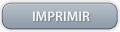 